					Année 2018/2019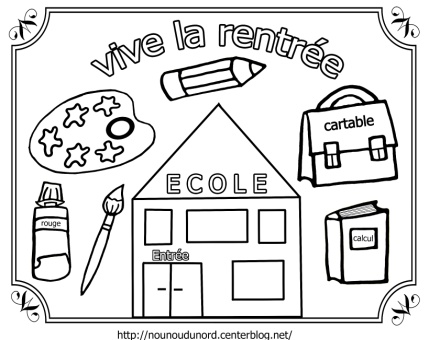 Ecole Maternelle du Ried 7, rue de Wangenbourg67800 HOENHEIMTél. (Bâtiment classe de votre enfant) 03 88 83 23 61Tél. (bureau du directeur) 03 88 83 24 32FICHE PRATIQUE pour les élèves de Moyenne Section monolingue.Petite liste de matériel1 grand classeur à 2 anneaux1 petit protège cahier transparent1 paire de chaussons marqués au nom de l’enfant2 boîtes de mouchoirs en papierune attestation d’assurance comportant la responsabilité civile et la garantie individuelle accident pour l’année scolaire 2017/2018un porte-vue de 40 vues pour les bonhommes du mois ou celui de l’an dernier que nous complèteronsun sac en tissu pour la bibliothèque (taille approximative : largeur 37/40cm et longueur 42/45cm)L’école fournitle cahier de correspondanceAttestation d’assurance scolaireNous vous demandons une attestation d’assurance scolaire pour la nouvelle année scolaire. Elle doit mentionner la responsabilité civile ainsi que la couverture individuelle accident. Cette assurance est indispensable pour que votre enfant puisse participer à toutes les activités proposées.Coopérative scolaireIl existe une coopérative de l’OCCE (Office de la Coopération à l’Ecole). C’est une association légalement constituée qui permet la gestion des fonds. Les comptes, consignés dans un cahier de comptabilité, sont vérifiés par un parent. Ce cahier est à la disposition de tous les parents. L’argent ramassé (cotisations, photos…) sert à compléter les crédits alloués par la commune. Il permet d’améliorer la vie quotidienne de la classe et de l’école (cadeaux des fêtes, spectacles, décorations…)Le montant de la cotisation a été fixé par le conseil d’école à 22 euros. Elle est de 40 € pour deux élèves inscrits dans l’école et 50€ pour trois élèves.Cette cotisation sera de préférence versée par chèque libellé à l’ordre de « OCCE coopérative n°564 ».Dispositions pratiques- Un enfant inscrit à l’école maternelle est tenu de fréquenter l’école régulièrement. Pensez à l’excuser pour toute absence  de plus d’une journée (par téléphone ou en envoyant quelqu’un : parent, voisin ou même grand frère ou grande sœur…)- Nous allons quasiment tous les jours en salle de jeux : vos enfants ont besoin de vêtements pratiques et peu fragiles.- Votre enfant rapportera un livre de bibliothèque : il faudra les ramener dans la semaine- Lorsque votre enfant rentre avec son cahier de correspondance, merci de le rapporter le plus vite possible et de signer chaque feuille d’information.Merci et bonne année à tous